DODATEK č. 4(dále také jen „dodatek")k pojistné smlouvě č.
8077258228(dále také jen „pojistná smlouva")Smluvní strany:ČSOB Pojišťovna, a. s., člen holdingu ČSOBse sídlem Masarykovo náměstí 1458, Zelené Předměstí 53002 Pardubice, Česká republika IČO: 45534306, DIČ: CZ699000761zapsaná v obchodním rejstříku u Krajského soudu Hradec Králové, oddíl B, vložka 567 (dále jen pojistitel)tel.: '''''''''' '''''''''' '''''''' fax: '''''''''' ''''''''' '''''''''' www.csobpoj.cz                                                  pojistitele zastupuje: ''''''''' ''''''''''''' ''''''''''''''''''''''''''' ''''''''''''''''''' ''''''''''''''''''''Pražská plynárenská, a.s.se sídlem Národní 37 11000, Praha 1 - Nové MěstoIČO: 60193492zapsaná v obchodním rejstříku u Městského soudu v Praze, oddíl B, vložka 2337 (dále jen „pojistník")pojistníka zastupuje: '''''''''''' ''''''''''''' '''''''''''''''''''''''''' ''''''' '''''''''''''''' '''''''''' '''''''''''                                '''''''''''' '''''''''''''''''''''''' '''''' '''''''''''''''''''' ''''''''''' '''''''''''                                                                             se dohodly, že výše uvedená pojistná smlouva se mění a doplňuje takto:Číslo pojistné smlouvy: 8077258228 dodatek 4Článek I.Změna již existujících právních vztahů pojištění sjednaných pojistnou smlouvouPojištění vozidel sjednané článkem II. pojistné smlouvy se ode dne nabytí účinnosti tohoto dodatku mění následovně:NOVÉPojistitel a pojistník výslovně sjednávají, že pojištění se ode dne nabytí účinnosti tohoto dodatku NOVĚ VZTAHUJE i na následující hodnoty pojistného zájmu (následující nové předměty pojištění), a to s parametry pojištění uvedenými u jednotlivých nových hodnot pojistného zájmu (nových předmětů pojištění):V souladu s článkem I. pojistné smlouvy se toto pojištění řidí také Všeobecnými pojistnými podmínkami - zvláštní část Pojištění vozidel VPP HA 2017 (dále jen "VPP HA 2017"). Dále se toto pojištění řídí také podmínkami pro poskytování Asistenční služby AS 2019 (dále jen "AS 2019").Všechny pojistné podmínky uvedené v tomto odstavci výše jsou nedílnou součástí a přílohou této pojistné smlouvy.ROZSAH POJIŠTĚNÍPředmět (vozidlo) č.'''''Registrační značka''''''''''''''''Tovární značka / typ / druh''''''''' '' '''''''''''''''''''''''''''''''''''Specifikace předmětu''''''''''''''' ''''''''''''''''''''''' '''''''''''''''''''''' '''''''' ''''''''' ''''''''''''''''''' ''''''''''''''' '''''''''''''''''''''''' '''''''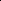 ''''''''''''''''''''' ''''''' '''''' '''''' '''''''' '''''''''''''''''' '''''''''''''''''' ''''''' '''''''''''''''''''''' ''''''''''''''''''''''' ''''''''''''''''''''' ''''''''''''''''''' ''''''' '''''''''''''''''''' '''''''''''' ''''''' ''''''''''''''''''''''''''''' '''''''''''' '''''''' '''''''''''''''''''''''''''''' '''''''''''''' '''''''''ASISTENČNÍ SLUŽBAV případě havárie, odcizení nebo poruchy motorového vozidla druhu: osobní, terénní, dodávkové, obytné, nákladní, tahač návěsů, autobus, se pojištěný může obrátit na asistenční ''''''''''''''' ''''''''''' '''''''''''''''''''' '''''''''''''''''''''' ''''''' '''''''''''''''' '''' ''''''' ''''''' ''''''' '''''''' s nepřetržitou službou 24 hodin denně. '''''''''''''''''' ''' '''''''''''''''''''''''' ''''''''''''''''''''''''''''' ''''''''''''''''' ''''''''''' ''''''''''' ''''''''''''''''''''''''''''''' ''''''' ''''''''''''' ''''''''''' ''''''''''' ''''''''''''''''''''' ''''''''' ''''''''''''''''' '''''''''''''''''''POJISTNÉ PLNĚNÍ'''''''''''''''''''''''''' '''''''''''''''' ''''''''''''' '''''' '''''''''''''''''' ''''''''''''''' '''''' ''''''''''''''''''''' '''''''''''''''''' ''''''''''''''''''''''''' ''' ''''''''''''''''''' '''''''''''''''' '''''''''''' '''''''''' ''''''''''' ''''''''''''''''' ''''''''''''' '''''''''''''''''''''''''' ''''''''''''''''''''''''''''''' ''''' '''''''''''''''' ''''''''''' '''' '''''' ''' '''''''''''' ''' '''''''''' '''''''' ''''''''''''' ''''' ''''' ''''''''''''''''''' '''''''''' ''' ''''''''''''' '''''''''''''''' '''''''''''''''' '''''''''''''''''' ''''''''''''''''''''''''''''''''' ''''''''''''''''''''''''''' '''''''''''''''''''''' ''''''''''''''''''''''''''' '''''' '''''''''' ''''''' '''''''''''' ''''''''''' '''' ''''''''''''''''''' ''''''''''''''''''''''''''' '''''''''''''''' ''''''''''' '''''''''''''''''''VÝKLAD POJMŮ'''''''''''''''''''' ''''''''''''''''''''' ''''''' '''''' ''''''' '''''''''''''' '''''''''' '''''''''''''''''''' '''''''''''''''''' ''''''''''''''' ''''''''''''''''''' '''''''''''''''''''' ''''''''''''''' ''''''' '''''''''' '''' '''' ''' ''''''''''''' '''' '''''''''' '''''''' '''''''''''' ''''''' ''''''''''''''''' ''''''''''''''''''''''' '''''''''''' ''''''''''''''''' '''''''''''''''''''''' ''''''''''''''''''''' ''''''''''''''''''''''' ''''''''''''''''''''''' '''''''''''''''''' '''''''''''' ''''''''''' ''''''' ''''''''''' ''''''' ''''''''''' ''''''''''' ''' ''''''''''''''''''' '''''''''''''''''''''' ''''''''''''''''''''''''' ''' '''''''' '''''''' ''''''''''''''' '''''''''''''''''''''''''''''''' ''' ''''''''''''''''''''' ''''''''''''''''''''''''' '''' '''''''''''''''''''''' ''''''''''''''''''''' ''''''''''''''''''' '''''''''''''''''''''''''''''''''''' '''''''''''''''''''''' ''''''''' ''''' '''''''' '''''''''''''' ''''''''' '''''''''''''''''' ''''''''''''''''''''' ''''''''''''''' '''''''''''''''''' ''''''''''''''''''' ''''''''''''''''' ''''''' ''''''''''' ''''' '''''' '''' '''''''''''' ''' ''''''''''' '''''''' ''''''''''''' '''''''' '''''''''''''''' '''''''''''''''''''''''' ''''''''''''''''''''''''' ''''''''''''''''''''''' '''''''''''''''''' ''''''''''''''''' ''''''''''''' ''''''''''''''''''''''''' '''''''''''''''''''''''''''''UKONČENÍPojistitel a pojistník výslovně sjednávají, že pojištění se ode dne nabytí účinnosti tohoto dodatku nově NEVZTAHUJE na následující dosavadní hodnoty pojistného zájmu (následující dosavadní předměty pojištění). Níže specifikované hodnoty pojistného zájmu (předměty pojištění) tak od data nabytí účinnosti tohoto dodatku již předmětem pojištění nejsou:Článek II.Změny ve výši pojistného za všechna pojištění sjednaná pojistnou smlouvou ponabytí účinnosti tohoto dodatkuZměna pojistného = pokud se tímto dodatkem ruší stávající pojištění a zároveň se toto pojištění znovu sjednává z důvodu změny pojištění, je to rozdíl mezi původní a novou výší pojistného (kladná nebo záporná částka) nebo pokud se tímto dodatkem sjednává nové pojištění, je to výše pojistného za nově sjednané pojištění (kladná částka) nebo pokud se tímto dodatkem ruší stávající pojištění, je to výše pojistného za zrušené pojištění (záporná částka)Změna ročního pojistného = změna pojistného vyjádření v ročním pojistnémRoční pojistné pozměnách = pojistné za všechna platná pojištění sjednaná pojistnou smlouvou a dodatky pojistné smlouvy vyjádřené v ročním pojistném'''''' ''''''''''''''' '''''''''''''''' ''''''''''''''''''' ''''''''''''' '''''''''''''''''' ''''' ''''''''' ''' '''''''' ''''''' ''''''''''' '''''''''' ''''''''''''' ''''''''''''''''''''''''''' ''''''''''''' ''' ''''''' ''''''''''''''''' '''''''''' '''' ''''''''''''' ''''''''''''''''''' '''''''''''''' '''''' ''''''''''''''''' '''''''''''''''' '''''''''''''''''''''''' ''' '''''''''''''''''' ''''' '''''''' '''''''''''''' ''''''''''''''''''Splátkový kalendář - Pražská plynárenská, a.s., IČO 60193492Placení pojistného za všechna pojištění sjednaná touto pojistnou smlouvou se ''''' ''''''''''''''''''''' '''''''''' ''''''''''' ''''''' '''''''''''''''''''''''''' '''''''''''''''''''''' '''''''''''''''''''''''''''''' '''''''''''''''''''' ''''''''''''''''''' '''''''''''''''''''' ''''''''''''''' ''''''''''''''''''''''' '''''' ''''''''' ''' '''''''' '''''''' '''''''''''' ''''''''''''' ''''''''''''''''' '''''''''''''''''''''''''''' ''''''''''''''' '''' '''''''' ''''''''''''''''''' ''''''''''''' '''' '''''''''''''''' ''''''''''''''''''''''' '''''''''''''''' ''''''' ''''''''''''''''''''' '''''''''''''''''' ''''''''''''''''''''''''' ''' ''''''''''''''''''' '''''' ''''''''' '''''''''''''''''' ''''''''''''''''''''Splátkový kalendář - Pražská plynárenská Distribuce, a.s., člen koncernu Pražská plynárenská, a.s., IČO 27403505Pojistník je povinen platit pojistné v následujících termínech a splátkách:Placení pojistného za všechna pojištění sjednaná touto pojistnou smlouvou se '''''' ''''''''''''''''''''''' '''''''''''' '''''''''''' '''''' '''''''''''''''''''''''' '''''''''''''''''''''''' ''''''''''''''''''''''''''''                                                                                                                                                                                Článek III.Závěrečná ustanoveníTento dodatek '''''''''''''''' ''''''''''''''''''' ''''''''''''''''''''''''Ostatní ustanovení pojistné smlouvy, než ustanovení výslovně zmíněná v tomto dodatku, se tímto dodatkem nijak nemění.Správce pojistné smlouvy: '''''''' ''''''''''''' ''''''''''''''''''''''''''Počet stran dodatku pojistné smlouvy bez příloh:'''''''''''''''''' ''''''''''''''''''''' '''''''''''''''''' ''''''''''''''''''' '''' ''''''''''''''''''''''''' ''' '''''''''''''''''''''''''''''' '''''''''''''' '''''''''''''''' ''''''''''''' ''''''''''''''''''''''' ''''''''''''''''' '''' '''''''''''''''''''Smluvní strany tohoto dodatku po jeho důkladném přečtení výslovně prohlašují, že si tento dodatek přečetly, že jej uzavírají podle své pravé a svobodné vůle, určitě, vážně a srozumitelně, nikoliv v tísni či za nápadně nevýhodných podmínek a že s jeho obsahem souhlasí.V Pardubicích dne 11.04.2023Předmět (vozidlo) č.	Registrační značka	Tovární značka / typ / druh'''	'''''''''''''''''''	'''''''''''''''''''''''' '' ''''''''''''''' '''' '''''''''	''''''''''''''''''Předmět (vozidlo) č.	Registrační značka	Tovární značka / typ / druh'''	'''''''''''''''''''	'''''''''''''''''''''''' '' ''''''''''''''' '''' '''''''''	''''''''''''''''''Předmět (vozidlo) č.	Registrační značka	Tovární značka / typ / druh'''	'''''''''''''''''''	'''''''''''''''''''''''' '' ''''''''''''''' '''' '''''''''	''''''''''''''''''Předmět (vozidlo) č.	Registrační značka	Tovární značka / typ / druh'''	'''''''''''''''''''	'''''''''''''''''''''''' '' ''''''''''''''' '''' '''''''''	''''''''''''''''''Předmět (vozidlo) č.	Registrační značka	Tovární značka / typ / druh'''	'''''''''''''''''''	'''''''''''''''''''''''' '' ''''''''''''''' '''' '''''''''	''''''''''''''''''VIN''''''''''''''''''''''''''''''''''''''''''''''''''''''''''VIN''''''''''''''''''''''''''''''''''''''''''''''''''''''''''Rok výroby	vlastnictví vozidla:	pojistná hodnota:''''''''''''	'''''''''''''''' ' ''''''''	''''''''''''''''''' ''''''''''''Rok výroby	vlastnictví vozidla:	pojistná hodnota:''''''''''''	'''''''''''''''' ' ''''''''	''''''''''''''''''' ''''''''''''Rok výroby	vlastnictví vozidla:	pojistná hodnota:''''''''''''	'''''''''''''''' ' ''''''''	''''''''''''''''''' ''''''''''''Specifikace předmětu'''''''''''''''' '''''''''''''''''''''''' '''''''' '''' ''''''''''''''''''Specifikace předmětu'''''''''''''''' '''''''''''''''''''''''' '''''''' '''' ''''''''''''''''''Specifikace předmětu'''''''''''''''' '''''''''''''''''''''''' '''''''' '''' ''''''''''''''''''Specifikace předmětu'''''''''''''''' '''''''''''''''''''''''' '''''''' '''' ''''''''''''''''''Specifikace předmětu'''''''''''''''' '''''''''''''''''''''''' '''''''' '''' ''''''''''''''''''''''''''''''''''''' '''''''''''''''''''''' ''''''''''''''''''''' '''''''''''''' '''''''''''''''''''''''''''' ''''''''''''''' ''''''''''''''''''''''''''''' '''''''''''''''''''''' ''''''''''''''''''''' '''''''''''''' '''''''''''''''''''''''''''' ''''''''''''''' ''''''''''''''''''''''''''''' '''''''''''''''''''''' ''''''''''''''''''''' '''''''''''''' '''''''''''''''''''''''''''' ''''''''''''''' ''''''''''''''''''''''''''''' '''''''''''''''''''''' ''''''''''''''''''''' '''''''''''''' '''''''''''''''''''''''''''' ''''''''''''''' ''''''''''''''''''''''''''''' '''''''''''''''''''''' ''''''''''''''''''''' '''''''''''''' '''''''''''''''''''''''''''' ''''''''''''''' ''''''''''Pojištění se sjednává v rozsahu:územní rozsah pojištění:pojistná částka (Kč):roční limit plnění (Kč):spoluúčast:''''''''''''''''''''''' ''' '''''''''''''''''''''''''''''' ''''''''''''''''''''' ''''''''''' '''''' '''''''' '''''''''''''''''''''''''''''''' ''' ''''''''''''''''''''''''' '''''''''''''''''''''' '''''''''' '''''' ''''''''' '''''''Výšepojistného za jednotlivá pojištěni činí:pojistného za jednotlivá pojištěni činí:pojistného za jednotlivá pojištěni činí:PojištěníZměna ročního pojistnéhoRoční pojistné po změnách''''''''''''''''''''''' '''''''''''''''''''''''' ''''''''' '''''''''''''' '''''''' ''''''''''''''''''''''''''' ''''''' ''''''''''''''''''' '''''''''''''''''''''' ''''''''''''''''''''' '''''''''''''''''''''' ''''''''''''''''''''' ''''''''''''' ''''''''''''''' ''''' ''''''''''''''''''''''' '''''''''''''' ''''''''''''''''' ''''''''' ''''''''''''''''''''' '''''''''''''''''' '''''''''''''''''''''''' ''' '''''''''''''''''''''''''' '''''''''''''''''' '''''''''''' ''''''''' '''''''''''''''''''''''' '''''''''''' '''''''''''''' '''''' '''''''''''''''''''''' '''''''''''''' ''''''''''''''' '''''''''''''''''''''''''''' '''''''''' ''''''Datum splátky pojistnéhoSplátka pojistného'''''''''''''''''''''''''''''''''''' '''''''